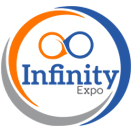 Last Date of Submission: 22nd December 2018Approval of Pavilion Design (Bare Space Only)Plan Approval:Exhibitors who have taken bare space areas must submit the plan of their booth on A4 size paper on a scale of 1:100 indicating the floor plan, the front elevation, the view and one cross section, indicating the height and material use. The exhibitors should stick to the architectural guidelines given in the manual.Plan should be submitted in triplicate. The construction work will not be permitted to commence unless plans are approved. One copy will be returned to the exhibitor once it has been approved, subject to modification, if any.Please attach your plans with this form and send the same to the organizers at the address given below.Maximum height of display will be limited to 12 feet and will not cause major obstruction to the stalls situated around it.(Please type in BLOCK letters)Infinity Expo Pvt LtdB-93, 3rd Floor,Mayapuri Industrial Phase 1New Delhi (India)Email: info@infinityexpo.in Web: www.infinityexpo.inNameNameDesignationDesignationMobilePhonePhonePhonePhoneEmail